FOR IMMEDIATE RELEASEDECEMBER 6, 2022OUT NOW: BRELAND & FRIENDS: AMAZON MUSIC LIVE (BREAKTHROUGH LIVE) BRAND-NEW PROJECT AVAILABLE ONLY ON AMAZON MUSIC FEATURING LIVE PERFORMANCES WITH THOMAS RHETT, SAM HUNT, NELLY AND MORE LIVE FROM INAUGURAL BENEFIT SHOWNAMED ONE OF PEOPLE MAGAZINE'S
"ONES TO WATCH" 2022LISTEN TO BRELAND & FRIENDS: AMAZON MUSIC LIVE (BREAKTHROUGH LIVE) HERE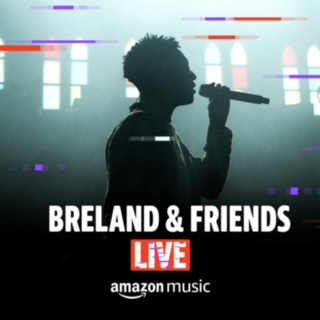 DOWNLOAD HERELOS ANGELES, CA. (December 6, 2022) – The set features six songs recorded live at the inaugural Amazon Music Breakthrough Artist charity concert “BRELAND & Friends” held on April 12, 2022, at the Ryman Auditorium to benefit the Oasis Center. Raising $140,000 for one of Middle Tennessee’s most comprehensive youth development agencies, Oasis Center is at the forefront of helping young people and their families navigate the complex challenges of today with over 20 programs and services responding to the area’s diverse needs.Studded with all-star performances and showcasing BRELAND's euphoric take on progressive Country, the project is filled with infectious positivity and in-the-moment creative thrills, as a night of charm and charity unfolds.Through a series of groove-heavy earworms, the emerging star lets his unique vocal and master penmanship shine – along with the collaborative nature changing the Music City game forever.Giving back to the Nashville community with friends Nelly, Dierks Bentley, Sam Hunt, Charles Kelley, Thomas Rhett, and Seaforth, BRELAND also doubled as a host for his first headlining show at the historic Ryman Auditorium, with Tennessean touting “BRELAND emerges...as an unprecedented country superstar.”“BRELAND & Friends was the most special night of my year for several reasons,” BRELAND explains. “First, we were able to raise $140,000 for the Oasis Center in Nashville, an organization that helps teens in crisis in the greater Nashville community. Second, it was my first time headlining the Ryman, which is one of my favorite and one of the most historic venues in America. Lastly, I was able to bring out so many of my friends and collaborators in Country music, and for a great cause. To be able to package those unforgettable moments and release them on Amazon Music is incredible, and I’m hoping listeners feel the same magic I did on that stage.”Sponsored by Amazon Music, “BRELAND & Friends” was live streamed via the Amazon Music channel on Twitch and fans can now relive the night’s unique collaborations. Track List for BRELAND & FRIENDS: AMAZON MUSIC LIVE (BREAKTHROUGH LIVE)1. Praise The Lord (feat. Thomas Rhett) - Amazon Music Live (Breakthrough Live)2. High Horse (feat. Nelly) - Amazon Music Live (Breakthrough Live)3. Told You I Could Drink (feat. Charles Kelley) - Amazon Music Live (Breakthrough Live)4. Beers On Me (feat. Dierks Bentley) - Amazon Music Live (Breakthrough Live)5. My Truck (feat. Sam Hunt) - Amazon Music Live (Breakthrough Live)6. Alone At The Ranch (feat. Seaforth) - Amazon Music Live (Breakthrough Live)Recently named to PEOPLE MAGAZINE’s coveted “Ones To Watch” list 2022 alongside other multi-talents such as Lexi Underwood (actress), Madelyn Cline (actress), Maneskin (rock band), BRELAND is wrapping up the year on his headline HERE FOR IT TOUR spanning from coast to coast with a sold-out two-night run in his hometown of Philadelphia, PA, last weekend (12/3-4). Check out BRELAND's full list of tour stops here.ABOUT BRELAND:With PLATINUM breakout “My Truck,” singer/songwriter/producer BRELAND has emerged as a bold new force on today’s music landscape. The Amazon Music Breakthrough Spotlight Artist first popped off when the Hip-Hop and Country hybrid hit #1 on Spotify’s Global Viral 50 in 2019, and a remix featuring Sam Hunt landed on best-of-the-year lists from NPR to The New York Times. Adding to his 1 BILLION+ career streams, BRELAND’s debut album CROSS COUNTRY is out now and features infectious releases “Told You I Could Drink (feat. Lady A),” “Natural,” “Praise The Lord (feat. Thomas Rhett),” GOLD-certified “Throw It Back (feat. Keith Urban) and title track (feat. Mickey Guyton). Hailed as the “symbol of Country music’s ongoing evolution” (Rolling Stone), the Bad Realm Records/Atlantic Records/Warner Music Nashville artist has scored high profile looks on ABC’s Good Morning America, ABC’s Jimmy Kimmel Live!, CBS Mornings, CBS’ New Year’s Eve Live: Nashville’s Big Bash, CMT Crossroads, NBC’s TODAY, The Kelly Clarkson Show, plus performances on the ACM, CMT, and CMA Awards, Currently, BRELAND is out on his fall headline HERE FOR IT TOUR, with high-profile performances in 2023 on deck at Stagecoach Festival and as direct support for select summer dates of Shania Twain’s QUEEN OF ME TOUR.                            # # #CONNECT WITH BRELANDWEBSITE | INSTAGRAM | FACEBOOK | TWITTER | YOUTUBE | SOUNDCLOUD | AMAZON MUSICBRELAND PR CONTACTSFairley McCaskill / Fairley.McCaskill@atlanticrecords.comJensen Sussman / jensen@sweettalkpr.comMary Catherine Rebrovick / MaryCatherine@wmg.com